Pielikums Nr.1Madonas novada pašvaldības domes22.06.2021. lēmumam Nr.292(protokols Nr.15, 28.p.)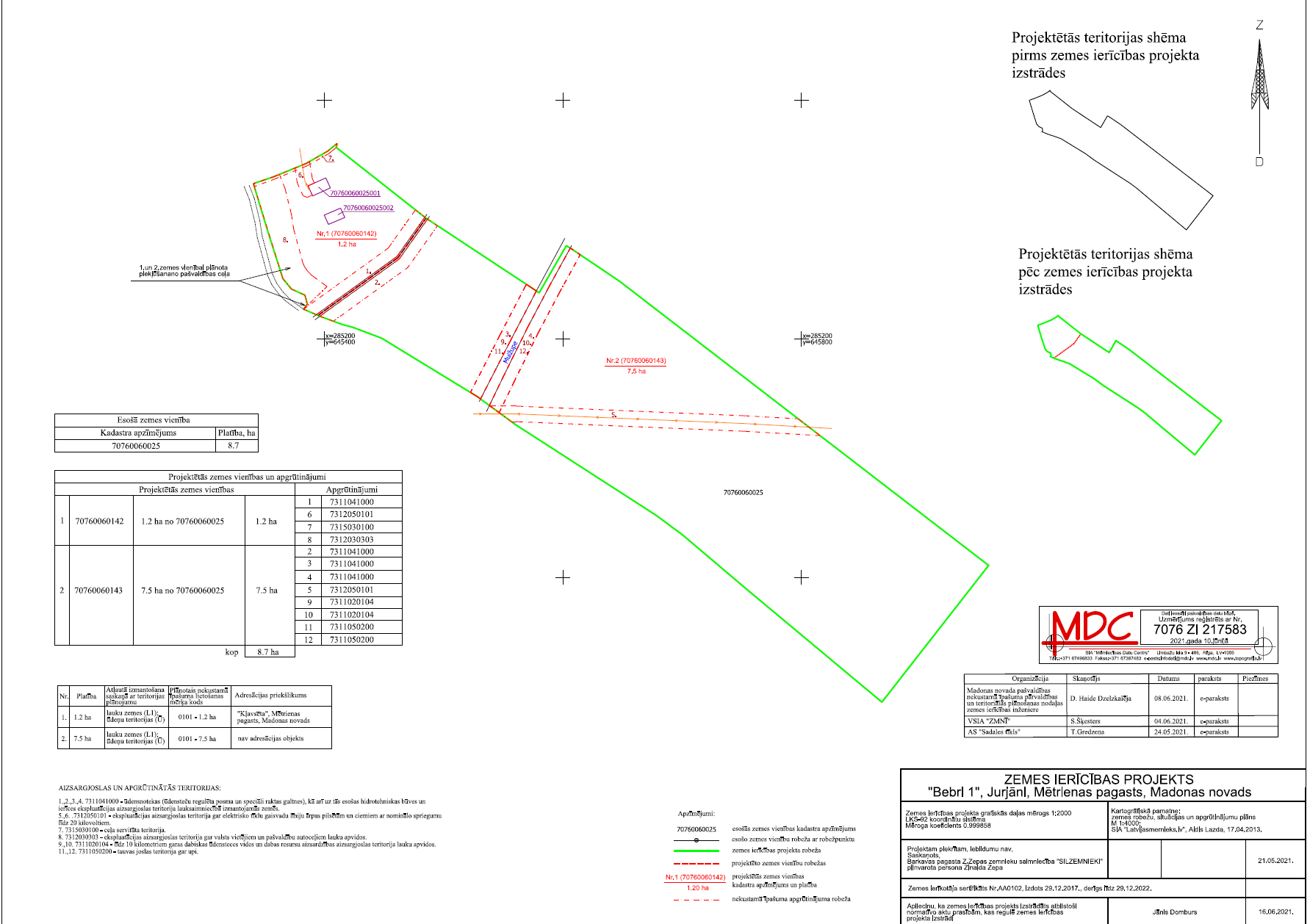 